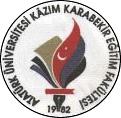 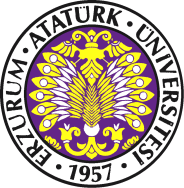 	                     EVETYOK